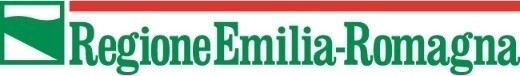 Direzione Generale Agricoltura, caccia e pescaServizio Attività faunistico-venatorie e pescaALLEGATO 1Delibera Giunta Regionale N. 1798 del 30/11/2020“Sostegno delle imprese della pesca operanti nelle acque interne per far fronte ai danni diretti ed indiretti derivanti dall'emergenza COVID-19 e per assicurare la continuità' aziendale. Decreto del Ministro delle Politiche Agricole, Alimentari e Forestali del 17 luglio 2020, protocollo n. 9010471 Articolo 3, Comma 1, Lettera C).” DOMANDA DI INDENNIZZOCHIEDEdi essere ammesso alla concessione degli indennizzi previsti dalla Delibera Num. 1798 del 30/11/2020 avente ad oggetto: “Sostegno delle imprese della pesca operanti nelle acque interne per far fronte ai danni diretti ed indiretti derivanti dall'emergenza COVID-19 e per assicurare la continuità' aziendale. Decreto del Ministro delle Politiche Agricole, Alimentari e Forestali del 17 luglio 2020, protocollo n. 9010471 Articolo 3, Comma 1, Lettera C).” ed a tal fine:DICHIARAconsapevole delle sanzioni penali applicabili in caso di dichiarazioni non veritiere e falsità degli attidi cui artt. 46, 47 e 76 del d.p.r. n. 445/2000che l’impresa richiedente:svolge l’attività di pesca professionale nelle acque interne:in forma autonomain forma associataè regolarmente iscritta come impresa “Attiva”, con il codice ATECO relativo all’attività prevalente 03.12 (Pesca in acque dolci) al Registro delle imprese, istituito presso la Camera di Commercio, Industria, Artigianato e Agricoltura competente per territorio, sia alla data del 3 giugno 2020 sia alla data di presentazione della domanda di sovvenzione così come previsto dall’articolo 5, comma 1, del Decreto Ministeriale 17 luglio 2020;ha sede legale in uno dei comuni della Regione Emilia-Romagna, sia alla data del 3 giugno 2020 sia alla data di presentazione della presente domanda così come previsto dall’articolo 5, comma 1, del Decreto Ministeriale 17 luglio 2020;ha tra i propri soci o tra i propri dipendenti almeno un pescatore titolare di licenza di pesca professionale di tipo A) per acque interne di cui all'articolo 11 della L.R. n. 11/2012, in corso di validità al 31 gennaio 2020 ovvero rilasciata o rinnovata in data compresa tra il 31 gennaio 2020 e il 3 giugno 2020, nonché' in regola con il pagamento della tassa di concessione regionale alla data del 3 giugno 2020;che il/i pescatore/i professionale/i titolare/i o socio/i o dipendente/i dell’impresa ittica sono i seguenti:non risulta “impresa in difficoltà” alla data del 31 dicembre 2019 secondo la definizione di cui all’articolo 2, punto 18, del regolamento UE n. 651/2014 della Commissione del 17 giugno 2014;ovveroè una microimpresa o piccola impresa che risultava già in difficoltà al 31 dicembre 2019, e che non è soggetta a procedure concorsuali per insolvenza ai sensi del diritto nazionale e non ha ricevuto aiuti per il salvataggio o aiuti per la ristrutturazionenon ha ricevuto e non ancora restituito un aiuto di Stato dichiarato illegale o incompatibile con decisione della Commissione Europea, salvo che lo abbia rimborsato o depositato in un conto bloccato, ai sensi di quanto stabilito con l’articolo 46 della legge n. 234/2012;risulta in regola con il versamento dei contributi INPS e INAIL o di altri istituti previdenziali;ed, inoltre, dichiara che l’impresa richiedente:SI IMPEGNAad assicurare il proprio supporto alle verifiche e ai sopralluoghi del Servizio Attività faunistico venatorie e pesca, nonché ai controlli che i competenti soggetti, comunitari, statali e regionali, riterranno di effettuare; a consentire, in ogni fase del procedimento, alla Regione o a soggetti da essa delegati o incaricati, di effettuare controlli e ispezioni al fine di verificare le condizioni per la fruizione e il mantenimento delle sovvenzioni; ad applicare o a far applicare, nei confronti dei lavoratori dipendenti, condizioni non inferiori a quelle risultanti dai contratti collettivi di lavoro della categoria e della zona; a rispettare gli adempimenti connessi alla normativa in vigore in materia di salute, sicurezza nei luoghi di lavoro, contrattazione collettiva, nonché in materia ambientale ed urbanistica;a fornire le informazioni e la documentazione inerenti i requisiti soggettivi e oggettivi di ammissibilità della domanda, richiesti dalla Regione, entro un termine massimo di 10 giorni dalla richiesta, se non diversamente stabilito;a comunicare, per le necessarie verifiche, ogni modifica o variazione riguardante i requisiti di ammissibilità o valutazione intervenuta dopo la presentazione della domanda trasmettendole tramite PEC alla PEC (territoriorurale@postacert.regione.emilia-romagna.it) del Servizio Attività Faunistico Venatorie e pesca della Regione del Veneto, entro quindici giorni dal verificarsi dell'evento; a rispettare le norme dell'ordinamento giuridico italiano in materia di bilancio e tenuta dei registri contabili, con particolare riferimento alla registrazione contabile della sovvenzione ricevuta.SI ALLEGANO ALL PRESENTE DOMANDA Documento di identità legale rappresentante;Documento di identità del sottoscrittore della domanda in cui sia persona diversa dal legale rappresentante;In caso di società eventuale delibera del Consiglio di Amministrazione che autorizza per la firma una persona diversa dal rappresentante legale;Copia/e della/e licenza/e di pesca professionale di tipo A) per acque interne di cui all'articolo 11 della L.R. n. 11/2012, in corso di validità e copie di tutte le ricevute di versamento delle tasse di concessione regionale per l’attività di pesca professionale, effettuate tra il 3 giugno 2019 e il 3 giugno 2020, relative a tutti i pescatori siano titolari, soci o dipendenti dell'impresa richiedente, elencati nella domanda.Persona da contattare per eventuali informazioni relative alla presente domanda (compilare se diversa dal richiedente)INFORMATIVA SUL TRATTAMENTO DEI DATI PERSONALI (Art. 13 del Reg. UE n. 2016/679 del 27 aprile 2016)La Regione Emilia-Romagna informa che il Reg. UE n. 2016/679 del 27 aprile 2016 stabilisce norme relative alla protezione delle persone fisiche con riguardo al trattamento dei dati personali. Pertanto, come previsto dall’art.13 del Regolamento, si forniscono le seguenti informazioni:1. PremessaAi sensi dell’art. 13 del Regolamento europeo n. 679/2016, la Giunta della Regione Emilia-Romagna, in qualità di “Titolare” del trattamento, è tenuta a fornirle informazioni in merito all’utilizzo dei suoi dati personali.2. Identità e i dati di contatto del titolare del trattamentoIl Titolare del trattamento dei dati personali di cui alla presente Informativa è la Giunta della Regione Emilia-Romagna, con sede in Bologna, Viale Aldo Moro n. 52, CAP 40127.Al fine di semplificare le modalità di inoltro e ridurre i tempi per il riscontro si invita a presentare le richieste di cui al paragrafo n. 10, alla Regione Emilia-Romagna, Ufficio per le relazioni con il pubblico (Urp), per iscritto o recandosi direttamente presso lo sportello UrpL’Urp è aperto dal lunedì al venerdì dalle 9 alle 13 in Viale Aldo Moro 52, 40127 Bologna (Italia) Telefono 800-662200 fax 051-527.5360 e-mail: urp@regione.emilia-romagna.it.3. Il Responsabile della protezione dei dati personaliIl Responsabile della protezione dei dati designato dall’Ente è contattabile all’indirizzo mail dpo@regione.emilia-romagna.it o presso la sede della Regione Emilia-Romagna di Viale Aldo Moro n. 30.4. Responsabili del trattamentoL’Ente può avvalersi di soggetti terzi per l’espletamento di attività e relativi trattamenti di dati personali di cui manteniamo la titolarità. Conformemente a quanto stabilito dalla normativa, tali soggetti assicurano livelli esperienza, capacità e affidabilità tali da garantire il rispetto delle vigenti disposizioni in materia di trattamento, ivi compreso il profilo della sicurezza dei dati.Formalizziamo istruzioni, compiti ed oneri in capo a tali soggetti terzi con la designazione degli stessi a "Responsabili del trattamento". Sottoponiamo tali soggetti a verifiche periodiche al fine di constatare il mantenimento dei livelli di garanzia registrati in occasione dell’affidamento dell’incarico iniziale.5. Soggetti autorizzati al trattamentoI dati personali sono trattati da personale interno previamente autorizzato e designato quale incaricato del trattamento, a cui sono impartite idonee istruzioni in ordine a misure, accorgimenti, modus operandi, tutti volti alla concreta tutela dei dati personali.6. Finalità e base giuridica del trattamentoIl trattamento dei  dati personali viene effettuato dalla Giunta della Regione Emilia-Romagna per lo svolgimento di funzioni istituzionali e, pertanto, ai sensi dell’art. 6 comma 1 lett. e) non necessita di alcun consenso. I dati personali sono trattati per le seguenti finalità:istruttoria della domanda;erogazione dell’indennizzo eventualmente concesso;controlli derivanti dal percepimento di aiuti comunitari.La informiamo, inoltre, che i suoi dati sono utilizzati per l’aggiornamento del Sistema Informativo Pesca e Acquacoltura (S.I.P.A.) e potrebbero essere utilizzati per effettuare prove tecniche e di verifica7. Destinatari dei dati personaliI dati personali, esclusivamente per le finalità di cui al paragrafo 6, possono essere comunicati a società terze fornitrici di servizi, per la Regione Emilia-Romagna, esclusivamente previa designazione in qualità di responsabile del trattamento e garantendo il medesimo livello di protezione8. Trasferimento dei dati personali a Paesi extra UEI suoi dati personali non sono trasferiti al di fuori dell’Unione europea.9. Periodo di conservazioneI suoi dati sono conservati per un periodo non superiore a quello necessario per il perseguimento delle finalità sopra menzionate. A tal fine, anche mediante controlli periodici, viene verificata costantemente la stretta pertinenza, non eccedenza e indispensabilità dei dati rispetto al rapporto, alla prestazione o all'incarico in corso, da instaurare o cessati, anche con riferimento ai dati che Lei fornisce di propria iniziativa. I dati che, anche a seguito delle verifiche, risultano eccedenti o non pertinenti o non indispensabili non sono utilizzati, salvo che per l'eventuale conservazione, a norma di legge, dell'atto o del documento che li contiene.10. Diritti del richiedenteIn qualità di interessato, ha diritto:di accesso ai dati personali;di ottenere la rettifica o la cancellazione degli stessi o la limitazione del trattamento che lo riguardano;di opporsi al trattamento;di proporre reclamo al Garante per la protezione dei dati personali.11. Conferimento dei datiIl conferimento dei dati è facoltativo, ma necessario per le finalità sopra indicate. Il mancato conferimento comporterà l’impossibilità di istruire la domanda.SPAZIO RISERVATO ALL'UFFICIO RICEVENTESPAZIO RISERVATO ALL'UFFICIO RICEVENTESPAZIO RISERVATO ALL'UFFICIO RICEVENTESPAZIO RISERVATO ALL'UFFICIO RICEVENTESPAZIO RISERVATO ALL'UFFICIO RICEVENTESPAZIO RISERVATO ALL'UFFICIO RICEVENTESPAZIO RISERVATO ALL'UFFICIO RICEVENTEProtocollo n.  e dataPG.___/___/______Spett. Autorità di GestioneREGIONE EMILIA-ROMAGNADirezione Generale agricoltura, caccia e pescaServizio Attività faunistico-venatorie e pesca Viale della Fiera 840127 BOLOGNAPEC:territoriorurale@postacert.regione.emilia-romagna.itModalità di trasmissione PEC PEC PEC  ALTRO _____________________  ALTRO _____________________Spett. Autorità di GestioneREGIONE EMILIA-ROMAGNADirezione Generale agricoltura, caccia e pescaServizio Attività faunistico-venatorie e pesca Viale della Fiera 840127 BOLOGNAPEC:territoriorurale@postacert.regione.emilia-romagna.itData e ora di spedizione dataoraSpett. Autorità di GestioneREGIONE EMILIA-ROMAGNADirezione Generale agricoltura, caccia e pescaServizio Attività faunistico-venatorie e pesca Viale della Fiera 840127 BOLOGNAPEC:territoriorurale@postacert.regione.emilia-romagna.itSigla identificativa della pratica____________/COVID PPAI/21____________/COVID PPAI/21____________/COVID PPAI/21____________/COVID PPAI/21____________/COVID PPAI/21Spett. Autorità di GestioneREGIONE EMILIA-ROMAGNADirezione Generale agricoltura, caccia e pescaServizio Attività faunistico-venatorie e pesca Viale della Fiera 840127 BOLOGNAPEC:territoriorurale@postacert.regione.emilia-romagna.itQUADRO RICHIEDENTEQUADRO RICHIEDENTEQUADRO RICHIEDENTEQUADRO RICHIEDENTEQUADRO RICHIEDENTEQUADRO RICHIEDENTEQUADRO RICHIEDENTEQUADRO RICHIEDENTEQUADRO RICHIEDENTEQUADRO RICHIEDENTEQUADRO RICHIEDENTEQUADRO RICHIEDENTEQUADRO RICHIEDENTEQUADRO RICHIEDENTEQUADRO RICHIEDENTEQUADRO RICHIEDENTEQUADRO RICHIEDENTEQUADRO RICHIEDENTEQUADRO RICHIEDENTEQUADRO RICHIEDENTEQUADRO RICHIEDENTEQUADRO RICHIEDENTEQUADRO RICHIEDENTEQUADRO RICHIEDENTEQUADRO RICHIEDENTEQUADRO RICHIEDENTEQUADRO RICHIEDENTEQUADRO RICHIEDENTEQUADRO RICHIEDENTEQUADRO RICHIEDENTEQUADRO RICHIEDENTEQUADRO RICHIEDENTEQUADRO RICHIEDENTEQUADRO RICHIEDENTEQUADRO RICHIEDENTEQUADRO RICHIEDENTEQUADRO RICHIEDENTEQUADRO RICHIEDENTEQUADRO RICHIEDENTEQUADRO RICHIEDENTEQUADRO RICHIEDENTEQUADRO RICHIEDENTEQUADRO RICHIEDENTEDATI IDENTIFICATIVI DELL’IMPRESADATI IDENTIFICATIVI DELL’IMPRESADATI IDENTIFICATIVI DELL’IMPRESADATI IDENTIFICATIVI DELL’IMPRESADATI IDENTIFICATIVI DELL’IMPRESADATI IDENTIFICATIVI DELL’IMPRESADATI IDENTIFICATIVI DELL’IMPRESADATI IDENTIFICATIVI DELL’IMPRESADATI IDENTIFICATIVI DELL’IMPRESADATI IDENTIFICATIVI DELL’IMPRESADATI IDENTIFICATIVI DELL’IMPRESADATI IDENTIFICATIVI DELL’IMPRESADATI IDENTIFICATIVI DELL’IMPRESADATI IDENTIFICATIVI DELL’IMPRESADATI IDENTIFICATIVI DELL’IMPRESADATI IDENTIFICATIVI DELL’IMPRESADATI IDENTIFICATIVI DELL’IMPRESADATI IDENTIFICATIVI DELL’IMPRESADATI IDENTIFICATIVI DELL’IMPRESADATI IDENTIFICATIVI DELL’IMPRESADATI IDENTIFICATIVI DELL’IMPRESADATI IDENTIFICATIVI DELL’IMPRESADATI IDENTIFICATIVI DELL’IMPRESADATI IDENTIFICATIVI DELL’IMPRESADATI IDENTIFICATIVI DELL’IMPRESADATI IDENTIFICATIVI DELL’IMPRESADATI IDENTIFICATIVI DELL’IMPRESADATI IDENTIFICATIVI DELL’IMPRESADATI IDENTIFICATIVI DELL’IMPRESADATI IDENTIFICATIVI DELL’IMPRESADATI IDENTIFICATIVI DELL’IMPRESADATI IDENTIFICATIVI DELL’IMPRESADATI IDENTIFICATIVI DELL’IMPRESADATI IDENTIFICATIVI DELL’IMPRESADATI IDENTIFICATIVI DELL’IMPRESADATI IDENTIFICATIVI DELL’IMPRESADATI IDENTIFICATIVI DELL’IMPRESADATI IDENTIFICATIVI DELL’IMPRESADATI IDENTIFICATIVI DELL’IMPRESADATI IDENTIFICATIVI DELL’IMPRESADATI IDENTIFICATIVI DELL’IMPRESADATI IDENTIFICATIVI DELL’IMPRESADATI IDENTIFICATIVI DELL’IMPRESAPARTITA IVAPARTITA IVAPARTITA IVAPARTITA IVAPARTITA IVAPARTITA IVAPARTITA IVAPARTITA IVAPARTITA IVAPARTITA IVAPARTITA IVAPARTITA IVAPARTITA IVAPARTITA IVAPARTITA IVAPARTITA IVACODICE FISCALECODICE FISCALECODICE FISCALECODICE FISCALECODICE FISCALECODICE FISCALECODICE FISCALECODICE FISCALECODICE FISCALECODICE FISCALECODICE FISCALECODICE FISCALECODICE FISCALECODICE FISCALECODICE FISCALECODICE FISCALECODICE FISCALECODICE FISCALECODICE FISCALECODICE FISCALECODICE FISCALECODICE FISCALECODICE FISCALECODICE FISCALECODICE FISCALECODICE FISCALECODICE FISCALERAGIONE SOCIALERAGIONE SOCIALERAGIONE SOCIALERAGIONE SOCIALERAGIONE SOCIALENATURA GIURIDICANATURA GIURIDICANATURA GIURIDICANATURA GIURIDICANATURA GIURIDICAISCRIZIONE CCIAAISCRIZIONE CCIAAISCRIZIONE CCIAAISCRIZIONE CCIAAISCRIZIONE CCIAAPROV.PROV.PROV.PROV.N.REAN.REAN.REAN.REAN.REAN.REACODICE ATECOCODICE ATECOCODICE ATECOCODICE ATECOCODICE ATECOCODICE ATECOCODICE ATECOCODICE ATECOCODICE ATECODATA ISCRIZIONE ALLA CCIAADATA ISCRIZIONE ALLA CCIAADATA ISCRIZIONE ALLA CCIAADATA ISCRIZIONE ALLA CCIAADATA ISCRIZIONE ALLA CCIAADATA ISCRIZIONE ALLA CCIAADATA ISCRIZIONE ALLA CCIAADATA ISCRIZIONE ALLA CCIAADATA ISCRIZIONE ALLA CCIAADATA ISCRIZIONE ALLA CCIAADATA ISCRIZIONE ALLA CCIAADATA ISCRIZIONE ALLA CCIAADATA ISCRIZIONE ALLA CCIAADATA ISCRIZIONE ALLA CCIAADATA ISCRIZIONE ALLA CCIAADATA ISCRIZIONE ALLA CCIAADATA ISCRIZIONE ALLA CCIAADATA ISCRIZIONE ALLA CCIAADATA ISCRIZIONE ALLA CCIAAISCRIZIONE CCIAAISCRIZIONE CCIAAISCRIZIONE CCIAAISCRIZIONE CCIAAISCRIZIONE CCIAA03.12(Pesca in acque dolci)03.12(Pesca in acque dolci)03.12(Pesca in acque dolci)03.12(Pesca in acque dolci)03.12(Pesca in acque dolci)03.12(Pesca in acque dolci)03.12(Pesca in acque dolci)03.12(Pesca in acque dolci)03.12(Pesca in acque dolci)LOCALITA’ SEDE LEGALELOCALITA’ SEDE LEGALELOCALITA’ SEDE LEGALELOCALITA’ SEDE LEGALELOCALITA’ SEDE LEGALELOCALITÀLOCALITÀLOCALITÀLOCALITÀLOCALITÀLOCALITÀLOCALITÀLOCALITÀLOCALITÀLOCALITÀLOCALITÀLOCALITÀCOMUNECOMUNECOMUNECOMUNECOMUNECOMUNECOMUNECOMUNECOMUNECOMUNECOMUNECOMUNECOMUNEPROV.PROV.PROV.PROV.PROV.CAPCAPCAPCAPCAPCAPCAPCAPLOCALITA’ SEDE LEGALELOCALITA’ SEDE LEGALELOCALITA’ SEDE LEGALELOCALITA’ SEDE LEGALELOCALITA’ SEDE LEGALELOCALITÀLOCALITÀLOCALITÀLOCALITÀLOCALITÀLOCALITÀLOCALITÀLOCALITÀLOCALITÀLOCALITÀLOCALITÀLOCALITÀCOMUNECOMUNECOMUNECOMUNECOMUNECOMUNECOMUNECOMUNECOMUNECOMUNECOMUNECOMUNECOMUNEINDIRIZZOINDIRIZZOINDIRIZZOINDIRIZZOINDIRIZZOVIAVIAVIAVIAVIAVIAVIAVIAVIAVIAVIAVIAVIAVIAVIAVIAVIAVIAVIAVIAVIAVIAVIAVIAVIAVIAVIAVIAVIAVIAN.N.N.N.N.N.N.N.TELEFONOTELEFONOTELEFONOTELEFONOTELEFONOFISSOFISSOFISSOFISSOFISSOFISSOFISSOFISSOFISSOMOBILEMOBILEMOBILEMOBILEMOBILEMOBILEMOBILEMOBILEMOBILEMOBILEMOBILEMOBILEFAXFAXFAXFAXFAXFAXFAXFAXFAXFAXFAXFAXFAXFAXFAXFAXFAXEMAILEMAILEMAILEMAILEMAILP.E.C.P.E.C.P.E.C.P.E.C.P.E.C.DATI IDENTIFICATIVI DEL RAPPRES ENTANTE LEGALE/TITOLARE DELL’AZIENDADATI IDENTIFICATIVI DEL RAPPRES ENTANTE LEGALE/TITOLARE DELL’AZIENDADATI IDENTIFICATIVI DEL RAPPRES ENTANTE LEGALE/TITOLARE DELL’AZIENDADATI IDENTIFICATIVI DEL RAPPRES ENTANTE LEGALE/TITOLARE DELL’AZIENDADATI IDENTIFICATIVI DEL RAPPRES ENTANTE LEGALE/TITOLARE DELL’AZIENDADATI IDENTIFICATIVI DEL RAPPRES ENTANTE LEGALE/TITOLARE DELL’AZIENDADATI IDENTIFICATIVI DEL RAPPRES ENTANTE LEGALE/TITOLARE DELL’AZIENDADATI IDENTIFICATIVI DEL RAPPRES ENTANTE LEGALE/TITOLARE DELL’AZIENDADATI IDENTIFICATIVI DEL RAPPRES ENTANTE LEGALE/TITOLARE DELL’AZIENDADATI IDENTIFICATIVI DEL RAPPRES ENTANTE LEGALE/TITOLARE DELL’AZIENDADATI IDENTIFICATIVI DEL RAPPRES ENTANTE LEGALE/TITOLARE DELL’AZIENDADATI IDENTIFICATIVI DEL RAPPRES ENTANTE LEGALE/TITOLARE DELL’AZIENDADATI IDENTIFICATIVI DEL RAPPRES ENTANTE LEGALE/TITOLARE DELL’AZIENDADATI IDENTIFICATIVI DEL RAPPRES ENTANTE LEGALE/TITOLARE DELL’AZIENDADATI IDENTIFICATIVI DEL RAPPRES ENTANTE LEGALE/TITOLARE DELL’AZIENDADATI IDENTIFICATIVI DEL RAPPRES ENTANTE LEGALE/TITOLARE DELL’AZIENDADATI IDENTIFICATIVI DEL RAPPRES ENTANTE LEGALE/TITOLARE DELL’AZIENDADATI IDENTIFICATIVI DEL RAPPRES ENTANTE LEGALE/TITOLARE DELL’AZIENDADATI IDENTIFICATIVI DEL RAPPRES ENTANTE LEGALE/TITOLARE DELL’AZIENDADATI IDENTIFICATIVI DEL RAPPRES ENTANTE LEGALE/TITOLARE DELL’AZIENDADATI IDENTIFICATIVI DEL RAPPRES ENTANTE LEGALE/TITOLARE DELL’AZIENDADATI IDENTIFICATIVI DEL RAPPRES ENTANTE LEGALE/TITOLARE DELL’AZIENDADATI IDENTIFICATIVI DEL RAPPRES ENTANTE LEGALE/TITOLARE DELL’AZIENDADATI IDENTIFICATIVI DEL RAPPRES ENTANTE LEGALE/TITOLARE DELL’AZIENDACODICE FISCALECOGNOME - NOMECOMUNE DI NASCITAPROV.PROV.PROV.PROV.COMUNE DI NASCITADA DI NASCITAGGGGGGGGGGGGMMMMMMMMMMMMMMAAAAAAAAAAAAAAAAAAAALUOGO DI RESIDENZALOCALITÀLOCALITÀLOCALITÀLOCALITÀLOCALITÀLOCALITÀLOCALITÀLOCALITÀCOMUNECOMUNECOMUNECOMUNECOMUNECOMUNECOMUNECOMUNEPROV.PROV.PROV.CAPCAPCAPCAPINDIRIZZO VIAVIAVIAVIAVIAVIAVIAVIAVIAVIAVIAVIAVIAVIAVIAVIAVIAN.N.N.N.N.N.TELEFONOFISSOFISSOFISSOFISSOFISSOFISSOFISSOFISSOFISSOFISSOMOBILEMOBILEMOBILEMOBILEMOBILEMOBILEMOBILEMOBILEMOBILEMOBILEMOBILEMOBILEMOBILEEMAILP.E.C.DATI IDENTIFICATIVI DEL FIRMATARIO DELLA DOMANDADATI IDENTIFICATIVI DEL FIRMATARIO DELLA DOMANDADATI IDENTIFICATIVI DEL FIRMATARIO DELLA DOMANDADATI IDENTIFICATIVI DEL FIRMATARIO DELLA DOMANDADATI IDENTIFICATIVI DEL FIRMATARIO DELLA DOMANDADATI IDENTIFICATIVI DEL FIRMATARIO DELLA DOMANDADATI IDENTIFICATIVI DEL FIRMATARIO DELLA DOMANDADATI IDENTIFICATIVI DEL FIRMATARIO DELLA DOMANDADATI IDENTIFICATIVI DEL FIRMATARIO DELLA DOMANDADATI IDENTIFICATIVI DEL FIRMATARIO DELLA DOMANDADATI IDENTIFICATIVI DEL FIRMATARIO DELLA DOMANDADATI IDENTIFICATIVI DEL FIRMATARIO DELLA DOMANDADATI IDENTIFICATIVI DEL FIRMATARIO DELLA DOMANDADATI IDENTIFICATIVI DEL FIRMATARIO DELLA DOMANDADATI IDENTIFICATIVI DEL FIRMATARIO DELLA DOMANDADATI IDENTIFICATIVI DEL FIRMATARIO DELLA DOMANDADATI IDENTIFICATIVI DEL FIRMATARIO DELLA DOMANDADATI IDENTIFICATIVI DEL FIRMATARIO DELLA DOMANDADATI IDENTIFICATIVI DEL FIRMATARIO DELLA DOMANDACODICE FISCALECOGNOME - NOMEin qualità di TITOLARETITOLARETITOLARETITOLARETITOLARETITOLARELEGALE RAPPRESENTANTELEGALE RAPPRESENTANTELEGALE RAPPRESENTANTELEGALE RAPPRESENTANTELEGALE RAPPRESENTANTELEGALE RAPPRESENTANTEALTRO___________________ALTRO___________________ALTRO___________________ALTRO___________________ALTRO___________________ALTRO___________________MODALITA' DI EROGAZIONE DELL'AIUTO – COORDINATE BANCARIEMODALITA' DI EROGAZIONE DELL'AIUTO – COORDINATE BANCARIEMODALITA' DI EROGAZIONE DELL'AIUTO – COORDINATE BANCARIEMODALITA' DI EROGAZIONE DELL'AIUTO – COORDINATE BANCARIEABICABCABN.CONTOIBANIBANIBANIBANISTUTUTO BANCARIOISTUTUTO BANCARIOAGENZIAAGENZIAQUADRO DATI IMBARCAZIONIENTE IMMATRICOLANTENUMERO DI IMMATRICOLAZIONEDATA DI S CADENZA DEL PERIODO DI VALIDITA' DEL CERTIFICATO DINAVIGABILITA'QUADRO DATI ANAGRAFICI PESCATORE TITOLARE DELL’IMPRESA ITTICA O DEI PESCATORI SOCI O DIPENDENTI DELL’IMPRESA QUADRO DATI ANAGRAFICI PESCATORE TITOLARE DELL’IMPRESA ITTICA O DEI PESCATORI SOCI O DIPENDENTI DELL’IMPRESA QUADRO DATI ANAGRAFICI PESCATORE TITOLARE DELL’IMPRESA ITTICA O DEI PESCATORI SOCI O DIPENDENTI DELL’IMPRESA QUADRO DATI ANAGRAFICI PESCATORE TITOLARE DELL’IMPRESA ITTICA O DEI PESCATORI SOCI O DIPENDENTI DELL’IMPRESA QUADRO DATI ANAGRAFICI PESCATORE TITOLARE DELL’IMPRESA ITTICA O DEI PESCATORI SOCI O DIPENDENTI DELL’IMPRESA QUADRO DATI ANAGRAFICI PESCATORE TITOLARE DELL’IMPRESA ITTICA O DEI PESCATORI SOCI O DIPENDENTI DELL’IMPRESA QUADRO DATI ANAGRAFICI PESCATORE TITOLARE DELL’IMPRESA ITTICA O DEI PESCATORI SOCI O DIPENDENTI DELL’IMPRESA QUADRO DATI ANAGRAFICI PESCATORE TITOLARE DELL’IMPRESA ITTICA O DEI PESCATORI SOCI O DIPENDENTI DELL’IMPRESA QUADRO DATI ANAGRAFICI PESCATORE TITOLARE DELL’IMPRESA ITTICA O DEI PESCATORI SOCI O DIPENDENTI DELL’IMPRESA QUADRO DATI ANAGRAFICI PESCATORE TITOLARE DELL’IMPRESA ITTICA O DEI PESCATORI SOCI O DIPENDENTI DELL’IMPRESA QUADRO DATI ANAGRAFICI PESCATORE TITOLARE DELL’IMPRESA ITTICA O DEI PESCATORI SOCI O DIPENDENTI DELL’IMPRESA QUADRO DATI ANAGRAFICI PESCATORE TITOLARE DELL’IMPRESA ITTICA O DEI PESCATORI SOCI O DIPENDENTI DELL’IMPRESA QUADRO DATI ANAGRAFICI PESCATORE TITOLARE DELL’IMPRESA ITTICA O DEI PESCATORI SOCI O DIPENDENTI DELL’IMPRESA QUADRO DATI ANAGRAFICI PESCATORE TITOLARE DELL’IMPRESA ITTICA O DEI PESCATORI SOCI O DIPENDENTI DELL’IMPRESA QUADRO DATI ANAGRAFICI PESCATORE TITOLARE DELL’IMPRESA ITTICA O DEI PESCATORI SOCI O DIPENDENTI DELL’IMPRESA QUADRO DATI ANAGRAFICI PESCATORE TITOLARE DELL’IMPRESA ITTICA O DEI PESCATORI SOCI O DIPENDENTI DELL’IMPRESA QUADRO DATI ANAGRAFICI PESCATORE TITOLARE DELL’IMPRESA ITTICA O DEI PESCATORI SOCI O DIPENDENTI DELL’IMPRESA QUADRO DATI ANAGRAFICI PESCATORE TITOLARE DELL’IMPRESA ITTICA O DEI PESCATORI SOCI O DIPENDENTI DELL’IMPRESA QUADRO DATI ANAGRAFICI PESCATORE TITOLARE DELL’IMPRESA ITTICA O DEI PESCATORI SOCI O DIPENDENTI DELL’IMPRESA QUADRO DATI ANAGRAFICI PESCATORE TITOLARE DELL’IMPRESA ITTICA O DEI PESCATORI SOCI O DIPENDENTI DELL’IMPRESA QUADRO DATI ANAGRAFICI PESCATORE TITOLARE DELL’IMPRESA ITTICA O DEI PESCATORI SOCI O DIPENDENTI DELL’IMPRESA QUADRO DATI ANAGRAFICI PESCATORE TITOLARE DELL’IMPRESA ITTICA O DEI PESCATORI SOCI O DIPENDENTI DELL’IMPRESA QUADRO DATI ANAGRAFICI PESCATORE TITOLARE DELL’IMPRESA ITTICA O DEI PESCATORI SOCI O DIPENDENTI DELL’IMPRESA QUADRO DATI ANAGRAFICI PESCATORE TITOLARE DELL’IMPRESA ITTICA O DEI PESCATORI SOCI O DIPENDENTI DELL’IMPRESA QUADRO DATI ANAGRAFICI PESCATORE TITOLARE DELL’IMPRESA ITTICA O DEI PESCATORI SOCI O DIPENDENTI DELL’IMPRESA QUADRO DATI ANAGRAFICI PESCATORE TITOLARE DELL’IMPRESA ITTICA O DEI PESCATORI SOCI O DIPENDENTI DELL’IMPRESA QUADRO DATI ANAGRAFICI PESCATORE TITOLARE DELL’IMPRESA ITTICA O DEI PESCATORI SOCI O DIPENDENTI DELL’IMPRESA QUADRO DATI ANAGRAFICI PESCATORE TITOLARE DELL’IMPRESA ITTICA O DEI PESCATORI SOCI O DIPENDENTI DELL’IMPRESA QUADRO DATI ANAGRAFICI PESCATORE TITOLARE DELL’IMPRESA ITTICA O DEI PESCATORI SOCI O DIPENDENTI DELL’IMPRESA QUADRO DATI ANAGRAFICI PESCATORE TITOLARE DELL’IMPRESA ITTICA O DEI PESCATORI SOCI O DIPENDENTI DELL’IMPRESA QUADRO DATI ANAGRAFICI PESCATORE TITOLARE DELL’IMPRESA ITTICA O DEI PESCATORI SOCI O DIPENDENTI DELL’IMPRESA QUADRO DATI ANAGRAFICI PESCATORE TITOLARE DELL’IMPRESA ITTICA O DEI PESCATORI SOCI O DIPENDENTI DELL’IMPRESA QUADRO DATI ANAGRAFICI PESCATORE TITOLARE DELL’IMPRESA ITTICA O DEI PESCATORI SOCI O DIPENDENTI DELL’IMPRESA QUADRO DATI ANAGRAFICI PESCATORE TITOLARE DELL’IMPRESA ITTICA O DEI PESCATORI SOCI O DIPENDENTI DELL’IMPRESA n.1n.1n.1n.1n.1n.1n.1n.1n.1n.1n.1n.1n.1n.1n.1n.1n.1n.1n.1n.1n.1n.1n.1n.1n.1n.1n.1n.1n.1n.1n.1n.1n.1n.1CODICE FISCALECOGNOME - NOMECOMUNE DI NASCITAPROV.PROV.PROV.PROV.PROV.PROV.COMUNE DI NASCITADA DI NASCITAGGGGGGGGGGGGGGMMMMMMMMMMMMMMMMMMMMMMAAAAAAAAAAAAAAAAAAAAAAAAAAAAAALUOGO DI RESIDENZALOCALITÀLOCALITÀLOCALITÀLOCALITÀLOCALITÀLOCALITÀLOCALITÀLOCALITÀLOCALITÀCOMUNECOMUNECOMUNECOMUNECOMUNECOMUNECOMUNECOMUNECOMUNECOMUNECOMUNECOMUNECOMUNECOMUNEPROV.PROV.PROV.PROV.CAPCAPCAPCAPCAPCAPINDIRIZZO VIAVIAVIAVIAVIAVIAVIAVIAVIAVIAVIAVIAVIAVIAVIAVIAVIAVIAVIAVIAVIAVIAVIAVIAVIAN.N.N.N.N.N.N.N.TELEFONOFISSOFISSOFISSOFISSOFISSOFISSOFISSOFISSOFISSOFISSOFISSOMOBILEMOBILEMOBILEMOBILEMOBILEMOBILEMOBILEMOBILEMOBILEMOBILEMOBILEMOBILEMOBILEMOBILEMOBILEMOBILEMOBILEMOBILEMOBILEMOBILEMOBILEMOBILEEMAILP.E.C.LICENZA DI PESCA PROFESSIONALE ACQUE INTERNE DI TIPO ANUMERONUMERONUMERONUMERONUMERODATA RILAS CIODATA RILAS CIODATA RILAS CIODATA RILAS CIODATA RILAS CIODATA RILAS CIODATA RILAS CIODATA RILAS CIODATA RILAS CIODATA RILAS CIODATA RILAS CIODATA SCADENZADATA SCADENZADATA SCADENZADATA SCADENZADATA SCADENZADATA SCADENZADATA SCADENZADATA SCADENZADATA SCADENZADATA SCADENZADATA SCADENZADATA SCADENZADATA SCADENZADATA SCADENZADATA SCADENZADATA SCADENZADATA SCADENZALICENZA DI PESCA PROFESSIONALE ACQUE INTERNE DI TIPO ANUMERONUMERONUMERONUMERONUMERODATA VERSAMENTO della tassa annuale di concessione SUL c/c postale n. 116400 - ANNO 2019DATA VERSAMENTO della tassa annuale di concessione SUL c/c postale n. 116400 - ANNO 2019DATA VERSAMENTO della tassa annuale di concessione SUL c/c postale n. 116400 - ANNO 2019DATA VERSAMENTO della tassa annuale di concessione SUL c/c postale n. 116400 - ANNO 2019DATA VERSAMENTO della tassa annuale di concessione SUL c/c postale n. 116400 - ANNO 2019DATA VERSAMENTO della tassa annuale di concessione SUL c/c postale n. 116400 - ANNO 2019DATA VERSAMENTO della tassa annuale di concessione SUL c/c postale n. 116400 - ANNO 2019DATA VERSAMENTO della tassa annuale di concessione SUL c/c postale n. 116400 - ANNO 2019DATA VERSAMENTO della tassa annuale di concessione SUL c/c postale n. 116400 - ANNO 2019DATA VERSAMENTO della tassa annuale di concessione SUL c/c postale n. 116400 - ANNO 2019DATA VERSAMENTO della tassa annuale di concessione SUL c/c postale n. 116400 - ANNO 2019DATA VERSAMENTO della tassa annuale di concessione SUL c/c postale n. 116400 - ANNO 2019DATA VERSAMENTO della tassa annuale di concessione SUL c/c postale n. 116400 - ANNO 2019DATA VERSAMENTO della tassa annuale di concessione SUL c/c postale n. 116400 - ANNO 2019DATA VERSAMENTO della tassa annuale di concessione SUL c/c postale n. 116400 - ANNO 2019DATA VERSAMENTO della tassa annuale di concessione SUL c/c postale n. 116400 - ANNO 2019DATA VERSAMENTO della tassa annuale di concessione SUL c/c postale n. 116400 - ANNO 2019DATA VERSAMENTO della tassa annuale di concessione SUL c/c postale n. 116400 - ANNO 2019DATA VERSAMENTO della tassa annuale di concessione SUL c/c postale n. 116400 - ANNO 2019DATA VERSAMENTO della tassa annuale di concessione SUL c/c postale n. 116400 - ANNO 2019GGGGGGGGGGMMMMMMMMMMMMAAAAAADATA VERSAMENTO della tassa annuale di concessione SUL c/c postale n. 116400 - ANNO 2020DATA VERSAMENTO della tassa annuale di concessione SUL c/c postale n. 116400 - ANNO 2020DATA VERSAMENTO della tassa annuale di concessione SUL c/c postale n. 116400 - ANNO 2020DATA VERSAMENTO della tassa annuale di concessione SUL c/c postale n. 116400 - ANNO 2020DATA VERSAMENTO della tassa annuale di concessione SUL c/c postale n. 116400 - ANNO 2020DATA VERSAMENTO della tassa annuale di concessione SUL c/c postale n. 116400 - ANNO 2020DATA VERSAMENTO della tassa annuale di concessione SUL c/c postale n. 116400 - ANNO 2020DATA VERSAMENTO della tassa annuale di concessione SUL c/c postale n. 116400 - ANNO 2020DATA VERSAMENTO della tassa annuale di concessione SUL c/c postale n. 116400 - ANNO 2020DATA VERSAMENTO della tassa annuale di concessione SUL c/c postale n. 116400 - ANNO 2020DATA VERSAMENTO della tassa annuale di concessione SUL c/c postale n. 116400 - ANNO 2020DATA VERSAMENTO della tassa annuale di concessione SUL c/c postale n. 116400 - ANNO 2020DATA VERSAMENTO della tassa annuale di concessione SUL c/c postale n. 116400 - ANNO 2020DATA VERSAMENTO della tassa annuale di concessione SUL c/c postale n. 116400 - ANNO 2020DATA VERSAMENTO della tassa annuale di concessione SUL c/c postale n. 116400 - ANNO 2020DATA VERSAMENTO della tassa annuale di concessione SUL c/c postale n. 116400 - ANNO 2020DATA VERSAMENTO della tassa annuale di concessione SUL c/c postale n. 116400 - ANNO 2020DATA VERSAMENTO della tassa annuale di concessione SUL c/c postale n. 116400 - ANNO 2020DATA VERSAMENTO della tassa annuale di concessione SUL c/c postale n. 116400 - ANNO 2020DATA VERSAMENTO della tassa annuale di concessione SUL c/c postale n. 116400 - ANNO 2020DATA VERSAMENTO della tassa annuale di concessione SUL c/c postale n. 116400 - ANNO 2021DATA VERSAMENTO della tassa annuale di concessione SUL c/c postale n. 116400 - ANNO 2021DATA VERSAMENTO della tassa annuale di concessione SUL c/c postale n. 116400 - ANNO 2021DATA VERSAMENTO della tassa annuale di concessione SUL c/c postale n. 116400 - ANNO 2021DATA VERSAMENTO della tassa annuale di concessione SUL c/c postale n. 116400 - ANNO 2021DATA VERSAMENTO della tassa annuale di concessione SUL c/c postale n. 116400 - ANNO 2021DATA VERSAMENTO della tassa annuale di concessione SUL c/c postale n. 116400 - ANNO 2021DATA VERSAMENTO della tassa annuale di concessione SUL c/c postale n. 116400 - ANNO 2021DATA VERSAMENTO della tassa annuale di concessione SUL c/c postale n. 116400 - ANNO 2021DATA VERSAMENTO della tassa annuale di concessione SUL c/c postale n. 116400 - ANNO 2021DATA VERSAMENTO della tassa annuale di concessione SUL c/c postale n. 116400 - ANNO 2021DATA VERSAMENTO della tassa annuale di concessione SUL c/c postale n. 116400 - ANNO 2021DATA VERSAMENTO della tassa annuale di concessione SUL c/c postale n. 116400 - ANNO 2021DATA VERSAMENTO della tassa annuale di concessione SUL c/c postale n. 116400 - ANNO 2021DATA VERSAMENTO della tassa annuale di concessione SUL c/c postale n. 116400 - ANNO 2021DATA VERSAMENTO della tassa annuale di concessione SUL c/c postale n. 116400 - ANNO 2021DATA VERSAMENTO della tassa annuale di concessione SUL c/c postale n. 116400 - ANNO 2021DATA VERSAMENTO della tassa annuale di concessione SUL c/c postale n. 116400 - ANNO 2021DATA VERSAMENTO della tassa annuale di concessione SUL c/c postale n. 116400 - ANNO 2021DATA VERSAMENTO della tassa annuale di concessione SUL c/c postale n. 116400 - ANNO 2021n.2n.2n.2n.2n.2n.2n.2n.2n.2n.2n.2n.2n.2n.2n.2n.2n.2n.2n.2n.2n.2n.2n.2n.2n.2n.2n.2n.2n.2n.2n.2n.2n.2n.2CODICE FISCALECOGNOME - NOMECOMUNE DI NASCITAPROV.PROV.PROV.PROV.PROV.PROV.COMUNE DI NASCITADA DI NASCITAGGGGGGGGGGGGGGMMMMMMMMMMMMMMMMMMMMMMAAAAAAAAAAAAAAAAAAAAAAAAAAAAAALUOGO DI RESIDENZALOCALITÀLOCALITÀLOCALITÀLOCALITÀLOCALITÀLOCALITÀLOCALITÀLOCALITÀLOCALITÀCOMUNECOMUNECOMUNECOMUNECOMUNECOMUNECOMUNECOMUNECOMUNECOMUNECOMUNECOMUNECOMUNECOMUNEPROV.PROV.PROV.PROV.CAPCAPCAPCAPCAPCAPINDIRIZZO VIAVIAVIAVIAVIAVIAVIAVIAVIAVIAVIAVIAVIAVIAVIAVIAVIAVIAVIAVIAVIAVIAVIAVIAVIAN.N.N.N.N.N.N.N.TELEFONOFISSOFISSOFISSOFISSOFISSOFISSOFISSOFISSOFISSOFISSOFISSOMOBILEMOBILEMOBILEMOBILEMOBILEMOBILEMOBILEMOBILEMOBILEMOBILEMOBILEMOBILEMOBILEMOBILEMOBILEMOBILEMOBILEMOBILEMOBILEMOBILEMOBILEMOBILEEMAILP.E.C.LICENZA DI PESCA PROFESSIONALE ACQUE INTERNE DI TIPO ANUMERONUMERONUMERONUMERONUMERODATA RILAS CIODATA RILAS CIODATA RILAS CIODATA RILAS CIODATA RILAS CIODATA RILAS CIODATA RILAS CIODATA RILAS CIODATA RILAS CIODATA RILAS CIODATA RILAS CIODATA SCADENZADATA SCADENZADATA SCADENZADATA SCADENZADATA SCADENZADATA SCADENZADATA SCADENZADATA SCADENZADATA SCADENZADATA SCADENZADATA SCADENZADATA SCADENZADATA SCADENZADATA SCADENZADATA SCADENZADATA SCADENZADATA SCADENZADATA VERSAMENTO della tassa annuale di concessione SUL c/c postale n. 116400 - ANNO 2019DATA VERSAMENTO della tassa annuale di concessione SUL c/c postale n. 116400 - ANNO 2019DATA VERSAMENTO della tassa annuale di concessione SUL c/c postale n. 116400 - ANNO 2019DATA VERSAMENTO della tassa annuale di concessione SUL c/c postale n. 116400 - ANNO 2019DATA VERSAMENTO della tassa annuale di concessione SUL c/c postale n. 116400 - ANNO 2019DATA VERSAMENTO della tassa annuale di concessione SUL c/c postale n. 116400 - ANNO 2019DATA VERSAMENTO della tassa annuale di concessione SUL c/c postale n. 116400 - ANNO 2019DATA VERSAMENTO della tassa annuale di concessione SUL c/c postale n. 116400 - ANNO 2019DATA VERSAMENTO della tassa annuale di concessione SUL c/c postale n. 116400 - ANNO 2019DATA VERSAMENTO della tassa annuale di concessione SUL c/c postale n. 116400 - ANNO 2019DATA VERSAMENTO della tassa annuale di concessione SUL c/c postale n. 116400 - ANNO 2019DATA VERSAMENTO della tassa annuale di concessione SUL c/c postale n. 116400 - ANNO 2019DATA VERSAMENTO della tassa annuale di concessione SUL c/c postale n. 116400 - ANNO 2019DATA VERSAMENTO della tassa annuale di concessione SUL c/c postale n. 116400 - ANNO 2019DATA VERSAMENTO della tassa annuale di concessione SUL c/c postale n. 116400 - ANNO 2019DATA VERSAMENTO della tassa annuale di concessione SUL c/c postale n. 116400 - ANNO 2019DATA VERSAMENTO della tassa annuale di concessione SUL c/c postale n. 116400 - ANNO 2019DATA VERSAMENTO della tassa annuale di concessione SUL c/c postale n. 116400 - ANNO 2019DATA VERSAMENTO della tassa annuale di concessione SUL c/c postale n. 116400 - ANNO 2019DATA VERSAMENTO della tassa annuale di concessione SUL c/c postale n. 116400 - ANNO 2019GGGGGGGGGGMMMMMMMMMMMMAAAAAADATA VERSAMENTO della tassa annuale di concessione SUL c/c postale n. 116400 - ANNO 2020DATA VERSAMENTO della tassa annuale di concessione SUL c/c postale n. 116400 - ANNO 2020DATA VERSAMENTO della tassa annuale di concessione SUL c/c postale n. 116400 - ANNO 2020DATA VERSAMENTO della tassa annuale di concessione SUL c/c postale n. 116400 - ANNO 2020DATA VERSAMENTO della tassa annuale di concessione SUL c/c postale n. 116400 - ANNO 2020DATA VERSAMENTO della tassa annuale di concessione SUL c/c postale n. 116400 - ANNO 2020DATA VERSAMENTO della tassa annuale di concessione SUL c/c postale n. 116400 - ANNO 2020DATA VERSAMENTO della tassa annuale di concessione SUL c/c postale n. 116400 - ANNO 2020DATA VERSAMENTO della tassa annuale di concessione SUL c/c postale n. 116400 - ANNO 2020DATA VERSAMENTO della tassa annuale di concessione SUL c/c postale n. 116400 - ANNO 2020DATA VERSAMENTO della tassa annuale di concessione SUL c/c postale n. 116400 - ANNO 2020DATA VERSAMENTO della tassa annuale di concessione SUL c/c postale n. 116400 - ANNO 2020DATA VERSAMENTO della tassa annuale di concessione SUL c/c postale n. 116400 - ANNO 2020DATA VERSAMENTO della tassa annuale di concessione SUL c/c postale n. 116400 - ANNO 2020DATA VERSAMENTO della tassa annuale di concessione SUL c/c postale n. 116400 - ANNO 2020DATA VERSAMENTO della tassa annuale di concessione SUL c/c postale n. 116400 - ANNO 2020DATA VERSAMENTO della tassa annuale di concessione SUL c/c postale n. 116400 - ANNO 2020DATA VERSAMENTO della tassa annuale di concessione SUL c/c postale n. 116400 - ANNO 2020DATA VERSAMENTO della tassa annuale di concessione SUL c/c postale n. 116400 - ANNO 2020DATA VERSAMENTO della tassa annuale di concessione SUL c/c postale n. 116400 - ANNO 2020DATA VERSAMENTO della tassa annuale di concessione SUL c/c postale n. 116400 - ANNO 2021DATA VERSAMENTO della tassa annuale di concessione SUL c/c postale n. 116400 - ANNO 2021DATA VERSAMENTO della tassa annuale di concessione SUL c/c postale n. 116400 - ANNO 2021DATA VERSAMENTO della tassa annuale di concessione SUL c/c postale n. 116400 - ANNO 2021DATA VERSAMENTO della tassa annuale di concessione SUL c/c postale n. 116400 - ANNO 2021DATA VERSAMENTO della tassa annuale di concessione SUL c/c postale n. 116400 - ANNO 2021DATA VERSAMENTO della tassa annuale di concessione SUL c/c postale n. 116400 - ANNO 2021DATA VERSAMENTO della tassa annuale di concessione SUL c/c postale n. 116400 - ANNO 2021DATA VERSAMENTO della tassa annuale di concessione SUL c/c postale n. 116400 - ANNO 2021DATA VERSAMENTO della tassa annuale di concessione SUL c/c postale n. 116400 - ANNO 2021DATA VERSAMENTO della tassa annuale di concessione SUL c/c postale n. 116400 - ANNO 2021DATA VERSAMENTO della tassa annuale di concessione SUL c/c postale n. 116400 - ANNO 2021DATA VERSAMENTO della tassa annuale di concessione SUL c/c postale n. 116400 - ANNO 2021DATA VERSAMENTO della tassa annuale di concessione SUL c/c postale n. 116400 - ANNO 2021DATA VERSAMENTO della tassa annuale di concessione SUL c/c postale n. 116400 - ANNO 2021DATA VERSAMENTO della tassa annuale di concessione SUL c/c postale n. 116400 - ANNO 2021DATA VERSAMENTO della tassa annuale di concessione SUL c/c postale n. 116400 - ANNO 2021DATA VERSAMENTO della tassa annuale di concessione SUL c/c postale n. 116400 - ANNO 2021DATA VERSAMENTO della tassa annuale di concessione SUL c/c postale n. 116400 - ANNO 2021DATA VERSAMENTO della tassa annuale di concessione SUL c/c postale n. 116400 - ANNO 2021n.3n.3n.3n.3n.3n.3n.3n.3n.3n.3n.3n.3n.3n.3n.3n.3n.3n.3n.3n.3n.3n.3n.3n.3n.3n.3n.3n.3n.3n.3n.3n.3n.3n.3CODICE FISCALECOGNOME - NOMECOMUNE DI NASCITAPROV.PROV.PROV.PROV.PROV.PROV.COMUNE DI NASCITADA DI NASCITAGGGGGGGGGGGGGGMMMMMMMMMMMMMMMMMMMMMMAAAAAAAAAAAAAAAAAAAAAAAAAAAAAALUOGO DI RESIDENZALOCALITÀLOCALITÀLOCALITÀLOCALITÀLOCALITÀLOCALITÀLOCALITÀLOCALITÀLOCALITÀCOMUNECOMUNECOMUNECOMUNECOMUNECOMUNECOMUNECOMUNECOMUNECOMUNECOMUNECOMUNECOMUNECOMUNEPROV.PROV.PROV.PROV.CAPCAPCAPCAPCAPCAPINDIRIZZO VIAVIAVIAVIAVIAVIAVIAVIAVIAVIAVIAVIAVIAVIAVIAVIAVIAVIAVIAVIAVIAVIAVIAVIAVIAN.N.N.N.N.N.N.N.TELEFONOFISSOFISSOFISSOFISSOFISSOFISSOFISSOFISSOFISSOFISSOFISSOMOBILEMOBILEMOBILEMOBILEMOBILEMOBILEMOBILEMOBILEMOBILEMOBILEMOBILEMOBILEMOBILEMOBILEMOBILEMOBILEMOBILEMOBILEMOBILEMOBILEMOBILEMOBILEEMAILP.E.C.LICENZA DI PESCA PROFESSIONALE ACQUE INTERNE DI TIPO ANUMERONUMERONUMERONUMERONUMERODATA RILAS CIODATA RILAS CIODATA RILAS CIODATA RILAS CIODATA RILAS CIODATA RILAS CIODATA RILAS CIODATA RILAS CIODATA RILAS CIODATA RILAS CIODATA RILAS CIODATA SCADENZADATA SCADENZADATA SCADENZADATA SCADENZADATA SCADENZADATA SCADENZADATA SCADENZADATA SCADENZADATA SCADENZADATA SCADENZADATA SCADENZADATA SCADENZADATA SCADENZADATA SCADENZADATA SCADENZADATA SCADENZADATA SCADENZADATA VERSAMENTO della tassa annuale di concessione SUL c/c postale n. 116400 - ANNO 2019DATA VERSAMENTO della tassa annuale di concessione SUL c/c postale n. 116400 - ANNO 2019DATA VERSAMENTO della tassa annuale di concessione SUL c/c postale n. 116400 - ANNO 2019DATA VERSAMENTO della tassa annuale di concessione SUL c/c postale n. 116400 - ANNO 2019DATA VERSAMENTO della tassa annuale di concessione SUL c/c postale n. 116400 - ANNO 2019DATA VERSAMENTO della tassa annuale di concessione SUL c/c postale n. 116400 - ANNO 2019DATA VERSAMENTO della tassa annuale di concessione SUL c/c postale n. 116400 - ANNO 2019DATA VERSAMENTO della tassa annuale di concessione SUL c/c postale n. 116400 - ANNO 2019DATA VERSAMENTO della tassa annuale di concessione SUL c/c postale n. 116400 - ANNO 2019DATA VERSAMENTO della tassa annuale di concessione SUL c/c postale n. 116400 - ANNO 2019DATA VERSAMENTO della tassa annuale di concessione SUL c/c postale n. 116400 - ANNO 2019DATA VERSAMENTO della tassa annuale di concessione SUL c/c postale n. 116400 - ANNO 2019DATA VERSAMENTO della tassa annuale di concessione SUL c/c postale n. 116400 - ANNO 2019DATA VERSAMENTO della tassa annuale di concessione SUL c/c postale n. 116400 - ANNO 2019DATA VERSAMENTO della tassa annuale di concessione SUL c/c postale n. 116400 - ANNO 2019DATA VERSAMENTO della tassa annuale di concessione SUL c/c postale n. 116400 - ANNO 2019DATA VERSAMENTO della tassa annuale di concessione SUL c/c postale n. 116400 - ANNO 2019DATA VERSAMENTO della tassa annuale di concessione SUL c/c postale n. 116400 - ANNO 2019DATA VERSAMENTO della tassa annuale di concessione SUL c/c postale n. 116400 - ANNO 2019DATA VERSAMENTO della tassa annuale di concessione SUL c/c postale n. 116400 - ANNO 2019GGGGGGGGGGMMMMMMMMMMMMAAAAAADATA VERSAMENTO della tassa annuale di concessione SUL c/c postale n. 116400 - ANNO 2020DATA VERSAMENTO della tassa annuale di concessione SUL c/c postale n. 116400 - ANNO 2020DATA VERSAMENTO della tassa annuale di concessione SUL c/c postale n. 116400 - ANNO 2020DATA VERSAMENTO della tassa annuale di concessione SUL c/c postale n. 116400 - ANNO 2020DATA VERSAMENTO della tassa annuale di concessione SUL c/c postale n. 116400 - ANNO 2020DATA VERSAMENTO della tassa annuale di concessione SUL c/c postale n. 116400 - ANNO 2020DATA VERSAMENTO della tassa annuale di concessione SUL c/c postale n. 116400 - ANNO 2020DATA VERSAMENTO della tassa annuale di concessione SUL c/c postale n. 116400 - ANNO 2020DATA VERSAMENTO della tassa annuale di concessione SUL c/c postale n. 116400 - ANNO 2020DATA VERSAMENTO della tassa annuale di concessione SUL c/c postale n. 116400 - ANNO 2020DATA VERSAMENTO della tassa annuale di concessione SUL c/c postale n. 116400 - ANNO 2020DATA VERSAMENTO della tassa annuale di concessione SUL c/c postale n. 116400 - ANNO 2020DATA VERSAMENTO della tassa annuale di concessione SUL c/c postale n. 116400 - ANNO 2020DATA VERSAMENTO della tassa annuale di concessione SUL c/c postale n. 116400 - ANNO 2020DATA VERSAMENTO della tassa annuale di concessione SUL c/c postale n. 116400 - ANNO 2020DATA VERSAMENTO della tassa annuale di concessione SUL c/c postale n. 116400 - ANNO 2020DATA VERSAMENTO della tassa annuale di concessione SUL c/c postale n. 116400 - ANNO 2020DATA VERSAMENTO della tassa annuale di concessione SUL c/c postale n. 116400 - ANNO 2020DATA VERSAMENTO della tassa annuale di concessione SUL c/c postale n. 116400 - ANNO 2020DATA VERSAMENTO della tassa annuale di concessione SUL c/c postale n. 116400 - ANNO 2020DATA VERSAMENTO della tassa annuale di concessione SUL c/c postale n. 116400 - ANNO 2021DATA VERSAMENTO della tassa annuale di concessione SUL c/c postale n. 116400 - ANNO 2021DATA VERSAMENTO della tassa annuale di concessione SUL c/c postale n. 116400 - ANNO 2021DATA VERSAMENTO della tassa annuale di concessione SUL c/c postale n. 116400 - ANNO 2021DATA VERSAMENTO della tassa annuale di concessione SUL c/c postale n. 116400 - ANNO 2021DATA VERSAMENTO della tassa annuale di concessione SUL c/c postale n. 116400 - ANNO 2021DATA VERSAMENTO della tassa annuale di concessione SUL c/c postale n. 116400 - ANNO 2021DATA VERSAMENTO della tassa annuale di concessione SUL c/c postale n. 116400 - ANNO 2021DATA VERSAMENTO della tassa annuale di concessione SUL c/c postale n. 116400 - ANNO 2021DATA VERSAMENTO della tassa annuale di concessione SUL c/c postale n. 116400 - ANNO 2021DATA VERSAMENTO della tassa annuale di concessione SUL c/c postale n. 116400 - ANNO 2021DATA VERSAMENTO della tassa annuale di concessione SUL c/c postale n. 116400 - ANNO 2021DATA VERSAMENTO della tassa annuale di concessione SUL c/c postale n. 116400 - ANNO 2021DATA VERSAMENTO della tassa annuale di concessione SUL c/c postale n. 116400 - ANNO 2021DATA VERSAMENTO della tassa annuale di concessione SUL c/c postale n. 116400 - ANNO 2021DATA VERSAMENTO della tassa annuale di concessione SUL c/c postale n. 116400 - ANNO 2021DATA VERSAMENTO della tassa annuale di concessione SUL c/c postale n. 116400 - ANNO 2021DATA VERSAMENTO della tassa annuale di concessione SUL c/c postale n. 116400 - ANNO 2021DATA VERSAMENTO della tassa annuale di concessione SUL c/c postale n. 116400 - ANNO 2021DATA VERSAMENTO della tassa annuale di concessione SUL c/c postale n. 116400 - ANNO 2021n………n………n………n………n………n………n………n………n………n………n………n………n………n………n………n………n………n………n………n………n………n………n………n………n………n………n………n………n………n………n………n………n………n………Data, __ / __ / ____FIRMA_____________________LA DOMANDA PUO ESSERE FIRMATA, PER CHI È IN POSSESSO DELLA FIRMA ELETTRONICA, ANCHE IN FORMATO DIGITALELE ISTANZE E LE DICHIARAZIONI SOSTITUTIVE DI ATTO DI NOTORIETÀ DA PRODURRE AGLI ORGANI DELLA AMMINISTRAZIONE PUBBLICA O AI GESTORI O ESERCENTI DI PUBBLICI SERVIZI SONO SOTTOSCRITTE DALL'INTERESSATO SECONDO LE MODALITÀ DELL'ARTICOLO 38, COMMI 2 E 3 DEL DPR 28 DICEMBRE 2000, N. 445COGNOME e NOME TELEFONOFISSOMOBILEEMAILData, __ / __ / ____FIRMA_____________________(DEL SOTTOSCRITTORE DELLA DOMANDA)